
Basingstoke – Old Basing
The Third Age Trust
Registered Charity No. 108623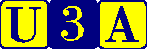 NOTICE OF ANNUAL GENERAL MEETING The Basingstoke – Old Basing U3A 2019 – 2020 AGM  will be held via a ZOOM meeting on Wednesday 12th August 2020 at 2.00 pm. The Chairman’s Report has already been circulated and the accounts and Treasurer’s report will be circulated with this notice.Accompanying this Notice are details for the AGM -	•	Agenda 
	•	Current proposals for officers 
	•	Nomination of Officers form 
	•	Minutes from 2018 / 2019 AGM 
We only have places for 85 members at this ZOOM meeting. These will be allocated on a first come first served basis. If you would like to attend this meeting please contact Janet Field ASAP secretary@basingstokeoldbasingu3a.co.uk 	

Margaret Hayes Chairperson 
Basingstoke - Old Basing U3A Annual General Meeting Wednesday 12th August 2020 at 2pmZOOM MeetingAGENDA 	1.	Welcome by the Chair 
	2.	Apologies for Absence 
	3.	Minutes of the AGM held on 10th July 2019 
	4.	Matters Arising 
	5.	Chairman’s Annual Report 
	6.	The Accounts for the Year  		 - Treasurer’s Report 		 - Acceptance of Accounts 
	7.	Election of Committee	8.	Election of Independent Examiner 	9.         Any Other Business (preferably submitted in advance)
Basingstoke and Old Basing U3A Committee Members Current proposal for 2020 – 2021Some members of last year’s committee have retired. The list above includes current members of the committee who are prepared to continue and two new members of the committee.We do encourage you to consider becoming a new member on the Committee.  New Committee members ensure our group remains relevant to changing needs.  If you are interested in joining the committee, but would like more information of what this role entails, please do contact Margaret Hayes (01256 328218 /  mhayes274@aol.com)Minutes of the Annual General Meeting of the Basingstoke – Old Basing U3A held at the Elizabeth Hall, Hook at 2.00 pm on Wednesday 10th July 2019.Welcome by the ChairMargaret opened the meeting by welcoming everyone and thanking all for attending.  Apologies32 apologies were received.  Margaret informed us that Ian Stimpson was not at all well.  We will officially send our good wishes to him.Minutes of AGM held on 12th July 2018The Minutes were agreed and signed.Matters ArisingMargaret did not receive any Matters Arising but informed us that there have been some instances where Members parking in the Catholic Church car park have had words with people attending functions organised by the Church, over parking.  The Church allow us to use their car park but we should all understand that this is a privilege and if there is a Church function then the members of the Church are given priority over us to park there.  There are some spaces on the upcoming trips organised by Joyce and Audrey will advise on these.Chairman’s Annual ReportDuring this last year we have celebrated our 20th birthday, but unfortunately it has not beenthe easiest time to be Chairman.Earlier this year we reached a crisis point; we were losing Committee members and it didn'tseem possible that we would be able to fill the vacant posts.You all received a letter outlining the situation, but although we have over 800 members, Ionly received 40 replies!Nevertheless, I am pleased to report that we have been able to fill all the posts apart from thatof Programme Secretary.However, unless more members are willing to serve in the future, we will have the same crisisin three years’, time as most of the current Committee will have completed their term of officethen.It is therefore vital for the lifeblood of our U3A that all members consider whether they couldvolunteer to help on the Committee.We also urgently need new Groups and Group leaders.We have lost some Groups this year, and there have been no new ones to replace them.It is not necessary for one or two people to do all the work; groups can be run by a smallCommitteeIf, we are to be viable in the future, we have to move forward and address this issue as well.I would like to thank the Committee, Group leaders and all volunteers for all their hard work inensuring our U3A has continued to operate, with special thanks to all retiring members.My best wishes for a successful and enjoyable year.MargaretThe Accounts for the YearTreasurer's Report 2018-19At the beginning of 2018 the U3A Trust sent all U3As a revised financial advicedocument that effected several areas of our previous practice. The important ones were,:-l) Only committee members should be allowed to collect cash. Which wherepracticable, we follow. This stopped all group leaders collecting any moniesexcept a maximum of 50p for refreshments at each meeting. Outings and othertrips should be paid for by cheques, and only when it is totally impractical bynotes.2) The Contingency Fund (Savings Account) should be limited to somethingjustifiable and never more than 50% of income. At the time we had £18,000 in theaccount using the previous rules. We decided that the minimum should be £8,000so, we had £10,000 excess to spend.3) The Current Account was £18,000 at the time, but should be reduced to a workingminimum. Again, we thought maybe £8,000 would be suitable.The £20,000 could be either slowly lost by reducing the membership fee for a fewyears or reducing our membership income massively for one year. Since it wasour 20th Anniversary we decided on the later. We consulted our ExternalExaminer who agreed that f l5 per member would be a safe option. Either way themembership fee would need to revert when the £20,000 had been spent.Also, all the groups that had functions that had to be funded individually had theircosts Externally Examined. As their funds went through our Lloyds Account thiswas reflected by the 'social correction' on the Statement. Two thirds of thosefunds were attributable to Coach Outings organised with much hard work anddedication by Joyce Cook.From September to Xmas many invoices were higher than expected and in allcases those venues had put up their room rates. At the end of January after ChristChurch Chineham had also increased their rates I did a revised budget whichappears on the Financial Statement. However, the final agreement with theCroquet club further increased the venue costs, and it became obvious that a £35membership fee was not an option.I have therefore set the Membership Fee at £40 for the coming year which shouldgive us a small increase in Total Funds Available. This is still incredibly goodvalue compared to other organisations.Ian StimpsonTreasurerWe were all given copies of Basingstoke – Old Basing U3A Social statement 2018-19 showing Income, Expenses, Difference and U3A Gift also, Basingstoke – Old Basing U3A 2018/2019 Financial Statement.  The Accounts were accepted and signed.  Ian is stepping down as Treasurer this year and everyone sends their thanks for all of his hard work.  He will still be a valuable member of the Committee in his new role as Asset Manager.Election of CommitteeA copy of the Current Proposal for 2019 – 2020, was given to members on registering at the door, listing the new Committee Members, which were all proposed and seconded as follows:Chairman – Margaret HayesVice Chairman – Marie WhiteBusiness Secretary – Janet FieldTreasurer – Sue SeamourMembership Secretary – Linda WainGroup Organiser – Joan CarnellProgramme Secretary – TBASystems Manager – Liz HornerWebsite – Harvey ~WallaceAsset Manager – Ian StimpsonCommittee Member – Vee HollidayCommittee Member – Richard FieldMinute Secretary (non-Committee Member) – Brenda AustinMargaret stressed that members consider becoming a new member on the Committee as new Committee members ensure our Group remains relevant to changing needs. She also confirmed that she will be stepping down as Chairman next year and although Marie is Vice Chairman, she does not want to take over the position as Chair next year.It was suggested that each position on the Committee has a job description then maybe more Members would be interested in putting their names forward.  Margaret said that this is something the Committee are looking into doing.Election of Independent ExaminerNext year a new Independent Examiner will be needed.  Margaret asked that if anyone feels able to take this on, we will welcome them.  A member of the audience volunteered to do this and Margaret will discuss this with him further.Any Other BusinessLinda took the floor with the following points:As you are aware, we are still looking for a new Programme Secretary responsible fororganising speakers for our monthly meeting.During the Committee's review of the situation, we thought it might be an idea to introduceone monthly meeting which was a social afternoon rather than having a speaker.You have been given a questionnaire and we would be grateful for your views on the suggested ideas and for you to add your own ideas All contributions will be welcomed. There were a few of the questionnaire as you came in, but l will send out a round robin to allmembers as well.If you have filled in one this afternoon please leave on the stage.We really would like to involve the ideas of our members and hope you will take the time tocomplete the form Please. Thank you. We would like to make another plea for anybody who would like to step forward to takeover the Programme Secretary's role so please speak to Margaret or me. 2O19/2O2O isprepared, except for the Social afternoon, so we could work together and anybodyvolunteering would gradually takeover. The main task would be to plan 2O2O/2O21Membership proceduresOn behalf of us all, I would like to give a big thank you to Harvey and Liz for their effectivemanagement of the U34 Beacon database and how they are always looking for moreefficient procedures to bring us more into the 21Century!As last year we are encouraging reregistration of memberships online this year.We would like to increase this method so that we can improve the receipt and turnaroundof our thank yous and despatch of the new Year Book.On the Year Book front, we have had two responses from Joint members; some still wouldlike one each as they each make their own notes and others would be happy with onebetween two. We are going to continue sending one copy to each member.We really look forward to you reregistering of course and encouraging new members, butparticularly for your support in using the online method of payment.This will help so much with the recording by Harvey and Liz, our new Treasurer to reduce thenumber of cheques that have to be recorded and then banked and myself for entering thepayments onto Beacon and despatching acknowledgements and year books.We appreciate that we will still receive some cheques but the increase use of online willreduce this process considerably.This year we will be sending our renewal letters by email to those who have emails and bypost to other members. The emails will have a BOLD heading to catch your attention!!TAMs - Third Age Matters - if you already receive this and wish to continue receiving it,then there is no action needed. If you requested a copy and no longer would like it, pleaseemail me or write this on the back of the letter and post it back to me. Thank you.GDPR-you agreed last year for us to hold your personal details for U3A admin only and thiswill still hold this year to conform to the General Data Protection Regulations.  if any of yourdetails have changed then you will need to email me or write it on the back of the letter andpost it back to me Please.THANK YOU AGAIN FOR YOUR SUPPORT AND HELP TO MOVE US STILL FURTHER INTO THE 21ST CENTURY.Margaret was pleased with the response from the audience regarding the Social afternoon.  We have had some good suggestions and will decide which would be the best option for this afternoon.Margaret again thanked all for attending and looked forward to another successful year of U3A.The Meeting was then officially closed.(Minutes taken by Brenda Austin)Signed: ………………………….							Dated: ………………………Basingstoke - Old Basing U3A Nomination Form for Officers I wish to nominate the person(s) mentioned below for the posts specified for the 2020/2021 year. I confirm that those nominated and current incumbents have agreed to serve, if elected. Notes: This is for any member to nominate anyone NOT included in the list of current committee member proposals. Please complete and return to Margaret Hayes at:42, Stratfield Road, Basingstoke, RG21 5SD Mhayes274@aol.comThe form should arrive by Friday  7th August 2020OFFICERCURRENT PROPOSALChairman Rod MarshallVice Chairman Business Secretary Janet FieldTreasurer Sue SeamourMembership Secretary Linda WainGroup Organiser Margaret HayesProgramme Secretary TBASystems Manager Liz Horner WebsiteRichard FieldCommittee MemberIan StimpsonCommittee Member Madeline HusseyCommittee Member Minute Secretary (non - Committee Member)Brenda Austin